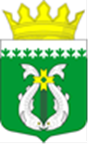 ТЕРРИТОРИАЛЬНАЯ ИЗБИРАТЕЛЬНАЯ КОМИССИЯСУОЯРВСКОГО РАЙОНАРЕШЕНИЕОт 12 августа 2022г.			                     № 39/261-5                                                  г. Суоярви         19 час.30 мин.                      Об утверждении результатов жеребьевки по распределению бесплатной и платной печатной площади в газете  «Суоярвский вестник» между зарегистрированными кандидатами при проведении выборов депутатов Совета Суоярвского муниципального округа первого созыва,
назначенных на единый день голосования 11 сентября 2022 года         В соответствии со статьей 37 Закона Республики Карелия от 27 июня 2003 года № 683-ЗРК «О муниципальных выборах в Республике Карелия» и по результатам проведения жеребьевки, между зарегистрированными кандидатами при проведении выборов депутатов Совета Суоярвского муниципального округа первого созыва бесплатной и платной печатной площади в районной газете «Суоярвский вестник», Территориальная избирательная комиссия Суоярвского района РЕШИЛА:         1.Утвердить результаты жеребьевки по распределению бесплатной и платной печатной площади в газете «Суоярвский вестник» между зарегистрированными кандидатами  при проведении выборов депутатов Совета Суоярвского муниципального округа первого созыва, назначенных на единый день голосования 11 сентября 2022 года, согласно приложению.      2. Опубликовать приложение в районной газете «Суоярвский вестник» и разместить на официальном сайте Суоярвского муниципального района в сети «Интернет» в информационном разделе «Территориальная избирательная комиссия Суоярвского района».ГОЛОСОВАЛИ: «За» 6, «Против» - 0.ВРИО Председателя ТИК 	Т.А. БандуркоСекретарь заседания	 Е.П.Теппоева